INDICAÇÃO Nº Sugere ao Poder Executivo Municipal que verifique a possibilidade do retorno do recapeamento sendo em toda extensão da Avenida Limeira, neste município.Excelentíssimo Senhor Prefeito Municipal, Nos termos do Art. 108 do Regimento Interno desta Casa de Leis, dirijo-me a Vossa Excelência para sugerir ao setor competente que verifique a possibilidade do retorno do recapeamento sendo em toda extensão da Avenida Limeira, neste município.Justificativa:Fomos procurados por moradores da referida Avenida solicitando que proceda com o retorno do recapeamento, pois, segundo eles a mesma está em más condições, com muitos buracos que estão causando transtornos, podendo causar acidentes e danificar os veículos. Plenário “Dr. Tancredo Neves”, em 16 de outubro de 2018.Joel do Gás-Vereador-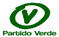 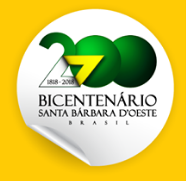 